ADR Data Prospectus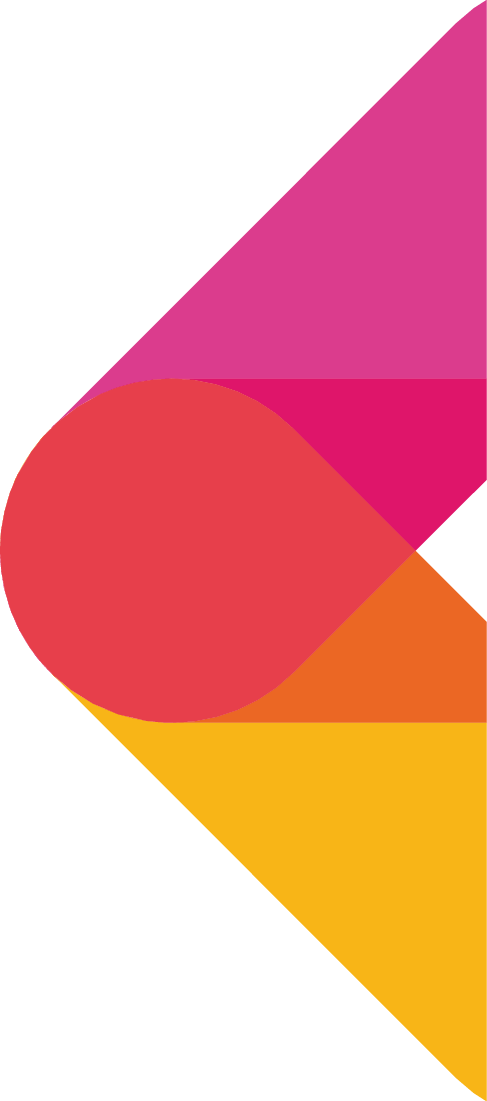 Version 4.3 July 2019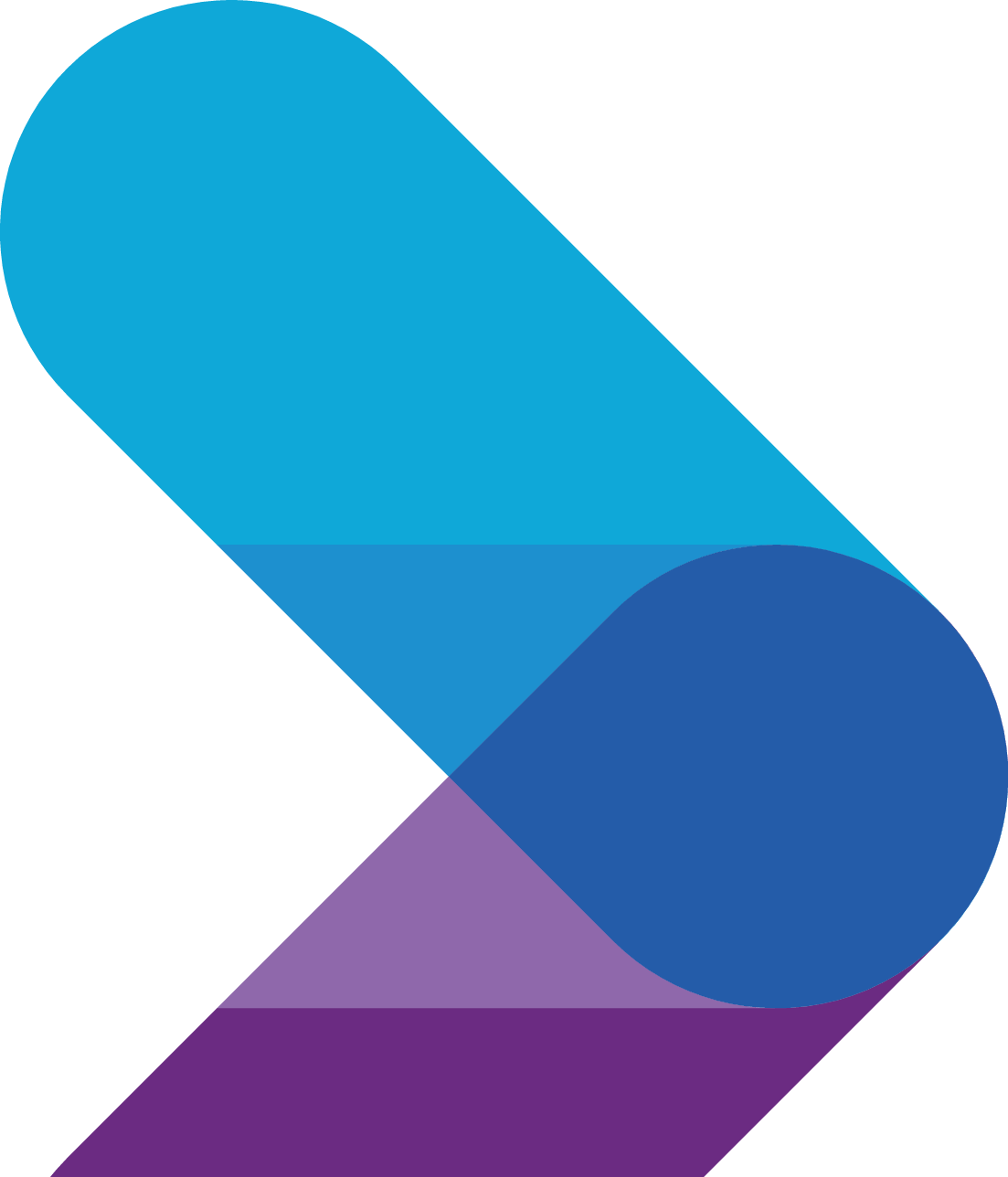 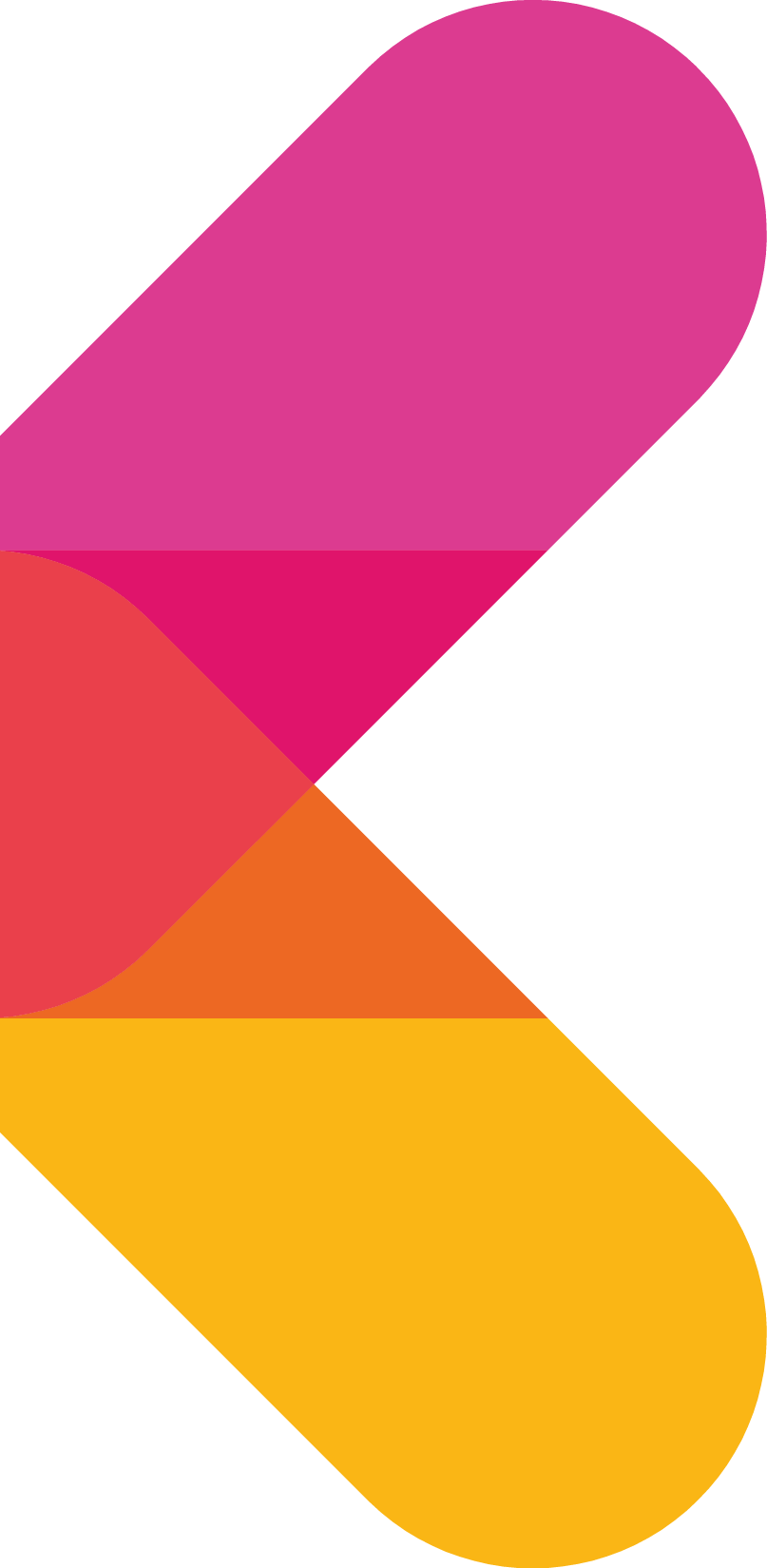 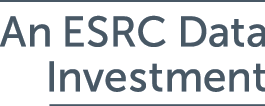 Reusable Student DatasetCurrently under construction – details to followIntroductionThe UK Government, through the Economic and Social Research Council (ESRC), has funded the Northern Ireland Statistics and Research Agency (NISRA), in partnership with the two local Universities, to host an Administrative Data Research in Northern Ireland (ADRC-NI). This recent development is UK wide and has seen the establishment of similar Centres in England, Scotland and Wales.  The thrust of the initiative is to provide a secure environment that will facilitate access to cross departmental administrative data to support research that will benefit the public, support policy change and provide a broader understanding of wider social andhealth care issues.The UK Government, through the Economic and Social Research Council (ESRC), has funded the Northern Ireland Statistics and Research Agency (NISRA), in partnership with the two local Universities, to host an Administrative Data Research in Northern Ireland (ADRC-NI). This recent development is UK wide and has seen the establishment of similar Centres in England, Scotland and Wales.  The thrust of the initiative is to provide a secure environment that will facilitate access to cross departmental administrative data to support research that will benefit the public, support policy change and provide a broader understanding of wider social andhealth care issues.All of the work associated with the ADR-NI is governed by five key safety principles which seek to ensure that all ADR-NI research projects (i) are Safe, (ii) are conducted by Safe Researchers, (iii) use Safe de-identified Data, (iv) are conducted in a Safe Environment and (v) only ever release outputs that are Safe and preserve confidentiality.All of the work associated with the ADR-NI is governed by five key safety principles which seek to ensure that all ADR-NI research projects (i) are Safe, (ii) are conducted by Safe Researchers, (iii) use Safe de-identified Data, (iv) are conducted in a Safe Environment and (v) only ever release outputs that are Safe and preserve confidentiality.Purpose of the Data ProspectusPurpose of the Data ProspectusIt is acknowledged that data is the ‘life-blood’ of the ADR-NI initiative. While the original Northern Ireland bid to the ESRC outlined that the primary focus would be on administrative data associated with Health, Education and the Census, the purpose of this prospectus is to highlight the full range of data sets which could potentially come within the scope of the ADR-NI. The prospectus has been laid out to cover:It is acknowledged that data is the ‘life-blood’ of the ADR-NI initiative. While the original Northern Ireland bid to the ESRC outlined that the primary focus would be on administrative data associated with Health, Education and the Census, the purpose of this prospectus is to highlight the full range of data sets which could potentially come within the scope of the ADR-NI. The prospectus has been laid out to cover:  Data available in the ADR  Data held by departmentsThe aim of NISRA’s Data Acquisition work is to engage with the relevant officials in the Departments in order to secure access to these various data sources for ADR-NI purposes. However, whether or not the Data Prospectus includes information on a particular data set is ultimately a matter for the relevant Data Controller.  In view of the ongoing nature of this work, the prospectus will be regularly reviewed and updated by the ADR-NI user services team in order to keep it up to date and ensure that researchers and other potential data providers are aware of the full range of data that is within scope of the ADR-NI at a particular point of time. The aim of NISRA’s Data Acquisition work is to engage with the relevant officials in the Departments in order to secure access to these various data sources for ADR-NI purposes. However, whether or not the Data Prospectus includes information on a particular data set is ultimately a matter for the relevant Data Controller.  In view of the ongoing nature of this work, the prospectus will be regularly reviewed and updated by the ADR-NI user services team in order to keep it up to date and ensure that researchers and other potential data providers are aware of the full range of data that is within scope of the ADR-NI at a particular point of time. Contact DetailsResearch proposals requiring access to NI level data should be directed to:rsu@nisra.gov.ukResearch proposals requiring access to UK level data should be directed to: help@adrn.ac.ukRSU General Enquiries                                         02890 255181Orla Bateson - RSU Manager02890 388488Chris Snoddy - ADRC-NI User Services Manager   02890 388484NISRA - CensusNISRA - CensusNISRA - CensusDataset TitleCensusAbstractThe census collects information every 10 years about people and households in Northern Ireland. It is used by central and local government, health authorities and many other organisations to plan and provide future services. Year of Data2001 and 2011Reporting PeriodOngoingRelated DataNAFrequency of updatesEvery 10 yearsOrganisationOrganisation nameNorthern Ireland Statistics and Research AgencyWebsite Census WebsiteStatement of Administrative SourcesDoF Statement of Administrative SourcesQuality and ValidityQuality ReportQuality Assurance ReportMetadataADRC-NI Census data dictionaryLinkage ReportTTP Demographic Data Quality Report - CensusDisclosure Control MethodsFurther information on the NISRA Census disclosure control strategy may be found hereQuality IssuesCensus results underwent an extensive quality assurance process, which included checks against administrative data sources.Excluded dataEnumerated and imputed records are included. Useful informationNANISRA - General Register Office (GRO) – DeathsNISRA - General Register Office (GRO) – DeathsNISRA - General Register Office (GRO) – DeathsDataset TitleGRO Register of DeathsAbstractThe Register of Deaths includes demographic details on the deceased and statistical coded information.  This information is provided by the informant at the time of the death registration and coded/validated by the teams in the GRO and in DMB. Historical records for death registrations have now been digitised back to 1864, although statistical coded information is only held from 1974.  While more recent data from 1997 onwards will be included for research through the ADRC-NI, a programme of work is required to assess the quality, and hence utility, of the pre-1997 data. Variables available from 1997 include:  age, sex, address, month and year of occurrence and registration, employment status, social class, marital status, main cause of death, place of death and registration district.Year of Data1997 to 2013Reporting PeriodCalendar yearRelated DataGRO Register of BirthsFrequency of updatesAnnual update provide in February of each yearOrganisationOrganisation nameGeneral Register Office (GRO)WebsiteBirths, Deaths and Marriages websiteStatement of Administrative SourcesDoF Statement of Administrative SourcesQuality and ValidityQuality ReportNorthern Ireland Death Statistics Quality AssessmentMetadataGRO births and deaths metadataLinkage ReportTTP Demographic Data Quality Report - GRO Deaths Disclosure Control MethodsNoneQuality IssuesThe quality of the data is very good except where the postcode of the usual address or place of death is not given. In these cases we use the home address district, which may cause some inaccuracy. To allow for any under-recording of suicides, it is conventional to combine deaths classified as 'events of undetermined intent' with those for 'intentional self-harm', as most of the former are believed to be suicides.Excluded dataData excludes deaths of usual residents where the death occurred while outside Northern Ireland. Still births are excluded from the dataset.Useful informationNANISRA - General Register Office (GRO) – BirthsNISRA - General Register Office (GRO) – BirthsNISRA - General Register Office (GRO) – BirthsDataset TitleGRO Register of BirthsAbstractThe Register of Births includes demographic details on the mother, father and baby and also includes statistical coded information.  This information is provided by the informant at the time of birth registration and coded/validated by the teams in the GRO and in DMB. Historical records for death registrations have now been digitised back to 1864. While more recent data from 1997 onwards will be included for research through the ADRC-NI, a programme of work is required to assess the quality, and hence utility, of the pre-1997 data. Variables available from 1997 include: month and year of occurrence and registration, place of birth, sex,  address, social class, number of previous births to mother, marital status, parents’ duration of marriage, mother and father’s employment status, age of mother and father and registration district. Year of Data1997 to 2013Reporting PeriodCalendar yearRelated DataGRO Register of DeathsFrequency of updatesAnnual update provide in February of each yearOrganisationOrganisation nameGeneral Register Office (GRO)WebsiteBirths, Deaths and Marriages websiteStatement of Administrative SourcesDoF Statement of Administrative SourcesQuality and ValidityQuality ReportNorthern Ireland Birth Statistics Quality AssessmentMetadataGRO births and deaths metadataLinkage ReportTTP Demographic Data Quality Report - GRO Births Disclosure Control MethodsNoneQuality IssuesThe quality of the dataset is very good except where the postcode of the child is not given. In these cases we use the home address district, which may cause some inaccuracy.Excluded dataPublished figures relate only to births to resident mothers and do not include births to women usually resident in Northern Ireland who give birth abroad.Useful informationNALand & Property Services (LPS)Land & Property Services (LPS)Land & Property Services (LPS)Dataset TitleLPS Assessment Office (known as Valuation List)AbstractAO is the administrative system for managing the Valuation List in Northern Ireland.   It is a live system which changes constantly to ensure that the information held is up-to-date. It is an extremely detailed database with many variables required to administer the complex process of bringing properties into the Valuation List, managing changes to the valuation of existing properties and removing properties from the Valuation List as well as the regular, large-scale revaluation exercises. Snapshots of the information, at particular points in time, are taken for statistical purposes. LPS have provided NISRA with a copy of the AO Domestic Data Product and the AO Non-Domestic Product for ADRC-NI projects.Year of Data2008-2016Reporting PeriodSnapshot: September (2008-2013) and April (2014-2016). Based on capital value as at 1 Jan 2005Related DataNAFrequency of updatesAnnuallyOrganisationOrganisation nameNorthern Ireland Land and Property Service (LPS)Website Land & Property Services websiteStatement of Administrative SourcesDoF Statement of Administrative SourcesQuality and ValidityQuality ReportHousing stock quality assurance of administrative date MetadataLPS metadataLinkage ReportNADisclosure Control MethodsNoneQuality IssuesThe quality of the data is very good as it is generated directly from the official record of the Valuation List.Excluded dataNo restriction on public accessUseful informationNADepartment of Agriculture, Environment and Rural Affairs (DAERA) – Agricultural CensusDepartment of Agriculture, Environment and Rural Affairs (DAERA) – Agricultural CensusDepartment of Agriculture, Environment and Rural Affairs (DAERA) – Agricultural CensusDataset TitleAgricultural Census in Northern IrelandAbstractThe Agricultural Census is conducted in June of each year. Data is collected on the number and location of farms, farmers, self-employed, spouses, other workers and total labour on farms, and on the area farmed, economic size of farms, crops, grass and number of cattle, sheep, pigs and poultry. Outputs include time series data and frequency distributions. Results are presented at regional and sub-regional level.  Information is also taken from the APHIS system for cattle and the Update of the Northern Ireland Bird Register – both complete censuses. Year of DataLonger time series but 2011-2016 available to ADRC-NIReporting PeriodSnapshotRelated DataNAFrequency of updatesYearly - Conducted in June of each yearOrganisationOrganisation nameDepartment of Agriculture, Environment and Rural Affairs (DAERA)Website DAERA websiteStatement of Administrative SourcesDAERA Statement of administrative sourcesQuality and ValidityQuality ReportAnnex 2 of the Agricultural Census for Northern Ireland contains a quality reportMetadataSee 2016 Farm Census form. Linkage ReportNADisclosure Control MethodsAnnex 2 of the Agricultural Census for Northern Ireland contains information on disclosureQuality IssuesThis is a high quality database which has been audited and approved by the Eurostat for statistical work.Excluded dataThe response rate for the questionnaire part of the survey is normally approximately 70%. Useful informationNADepartment of Agriculture, Environment and Rural Affairs (DAERA) – Environmental RecordsDepartment of Agriculture, Environment and Rural Affairs (DAERA) – Environmental RecordsDepartment of Agriculture, Environment and Rural Affairs (DAERA) – Environmental RecordsDepartment of Agriculture, Environment and Rural Affairs (DAERA) – Environmental RecordsDepartment of Agriculture, Environment and Rural Affairs (DAERA) – Environmental RecordsDepartment of Agriculture, Environment and Rural Affairs (DAERA) – Environmental RecordsDepartment of Agriculture, Environment and Rural Affairs (DAERA) – Environmental RecordsDataset TitleDataset TitleDataset TitleEnvironmental Records Environmental Records Environmental Records AbstractAbstractAbstractLocal air quality information is collected at 18 sites across Northern Ireland. AirqualityNI gives live local air quality information. Levels of air pollutants are given a number on the Air Quality Index from 1 (low levels of pollutants) to 10 (high levels). 
The Northern Ireland Environment Agency (NIEA) monitors river quality at over 540 sites in NI, covering 5,500km. Lakes over 50 hectares in area are also monitored regularly. This monitoring includes chemical and biological indicators of ecological water quality. Local air quality information is collected at 18 sites across Northern Ireland. AirqualityNI gives live local air quality information. Levels of air pollutants are given a number on the Air Quality Index from 1 (low levels of pollutants) to 10 (high levels). 
The Northern Ireland Environment Agency (NIEA) monitors river quality at over 540 sites in NI, covering 5,500km. Lakes over 50 hectares in area are also monitored regularly. This monitoring includes chemical and biological indicators of ecological water quality. Local air quality information is collected at 18 sites across Northern Ireland. AirqualityNI gives live local air quality information. Levels of air pollutants are given a number on the Air Quality Index from 1 (low levels of pollutants) to 10 (high levels). 
The Northern Ireland Environment Agency (NIEA) monitors river quality at over 540 sites in NI, covering 5,500km. Lakes over 50 hectares in area are also monitored regularly. This monitoring includes chemical and biological indicators of ecological water quality. Year of DataYear of DataYear of Data1986 to present1986 to present1986 to presentReporting PeriodReporting PeriodReporting PeriodOngoingOngoingOngoingRelated DataRelated DataRelated DataNANANAFrequency of updatesFrequency of updatesFrequency of updatesOngoingOngoingOngoingOrganisationOrganisationOrganisationOrganisation nameOrganisation nameOrganisation nameDepartment of Agriculture, Environment and Rural Affairs (DAERA)Department of Agriculture, Environment and Rural Affairs (DAERA)Department of Agriculture, Environment and Rural Affairs (DAERA)Website Website Website DAERA websiteDAERA websiteDAERA websiteStatement of Administrative SourcesStatement of Administrative SourcesStatement of Administrative SourcesDAERA Statement of administrative sourcesDAERA Statement of administrative sourcesDAERA Statement of administrative sourcesQuality and ValidityQuality and ValidityQuality and ValidityQuality ReportQuality ReportQuality ReportNANANAMetadataMetadataMetadataList of variables can be requested from RSUList of variables can be requested from RSUList of variables can be requested from RSULinkage ReportLinkage ReportLinkage ReportNANANADisclosure Control MethodsDisclosure Control MethodsDisclosure Control MethodsNANANAQuality IssuesQuality IssuesQuality IssuesNANANAExcluded dataExcluded dataExcluded dataThe data is publicly available. The data is publicly available. The data is publicly available. Useful informationUseful informationUseful informationAir quality in Northern IrelandAir quality in Northern IrelandAir quality in Northern Ireland            Department for Economy (DfE) – Higher Education Enrolments            Department for Economy (DfE) – Higher Education Enrolments            Department for Economy (DfE) – Higher Education Enrolments            Department for Economy (DfE) – Higher Education Enrolments            Department for Economy (DfE) – Higher Education Enrolments            Department for Economy (DfE) – Higher Education Enrolments                 Dataset Title                 Dataset TitleHigher Education EnrolmentsHigher Education EnrolmentsHigher Education EnrolmentsHigher Education Enrolments                 Abstract                 AbstractThe statistical bulletin is produced by the Department using data collected by the Higher Education Statistics Agency (HESA). The statistics provide details of Northern Ireland (NI) domiciled students enrolled at UK Higher Education Institutions (HEIs) and details of all students enrolled at NI HEIs for each academic year. The Higher Education Statistics Agency (HESA) is the official agency for the collection of information on publicly funded Higher Education institutions in the UK. Higher Education institutions include all publicly funded universities. HESA data do not include enrolments at Further Education colleges in NI or GB, or enrolments at institutions in the Republic of Ireland.The statistical bulletin is produced by the Department using data collected by the Higher Education Statistics Agency (HESA). The statistics provide details of Northern Ireland (NI) domiciled students enrolled at UK Higher Education Institutions (HEIs) and details of all students enrolled at NI HEIs for each academic year. The Higher Education Statistics Agency (HESA) is the official agency for the collection of information on publicly funded Higher Education institutions in the UK. Higher Education institutions include all publicly funded universities. HESA data do not include enrolments at Further Education colleges in NI or GB, or enrolments at institutions in the Republic of Ireland.The statistical bulletin is produced by the Department using data collected by the Higher Education Statistics Agency (HESA). The statistics provide details of Northern Ireland (NI) domiciled students enrolled at UK Higher Education Institutions (HEIs) and details of all students enrolled at NI HEIs for each academic year. The Higher Education Statistics Agency (HESA) is the official agency for the collection of information on publicly funded Higher Education institutions in the UK. Higher Education institutions include all publicly funded universities. HESA data do not include enrolments at Further Education colleges in NI or GB, or enrolments at institutions in the Republic of Ireland.The statistical bulletin is produced by the Department using data collected by the Higher Education Statistics Agency (HESA). The statistics provide details of Northern Ireland (NI) domiciled students enrolled at UK Higher Education Institutions (HEIs) and details of all students enrolled at NI HEIs for each academic year. The Higher Education Statistics Agency (HESA) is the official agency for the collection of information on publicly funded Higher Education institutions in the UK. Higher Education institutions include all publicly funded universities. HESA data do not include enrolments at Further Education colleges in NI or GB, or enrolments at institutions in the Republic of Ireland.                Year of Data                Year of Data2015/162015/162015/162015/16                Reporting Period                Reporting PeriodAcademic Years 2006/07 to 2015/16Academic Years 2006/07 to 2015/16Academic Years 2006/07 to 2015/16Academic Years 2006/07 to 2015/16                Related Data                Related DataHigher education qualifications, Destinations of leavers from higher educationHigher education qualifications, Destinations of leavers from higher educationHigher education qualifications, Destinations of leavers from higher educationHigher education qualifications, Destinations of leavers from higher education                Frequency of updates                Frequency of updatesYearlyYearlyYearlyYearly                Organisation                Organisation                Organisation name                Organisation nameDepartment for the EconomyDepartment for the EconomyDepartment for the EconomyDepartment for the Economy                Website                 Website https://www.economy-ni.gov.uk/https://www.economy-ni.gov.uk/https://www.economy-ni.gov.uk/https://www.economy-ni.gov.uk/                Statement of              Administrative Sources                Statement of              Administrative SourcesStatement of administrative sourcesStatement of administrative sourcesStatement of administrative sourcesStatement of administrative sources                Quality and Validity                Quality and Validity                Quality Report                Quality ReportQuality report for Northern Ireland Higher Education Enrolments Statistical BulletinQuality report for Northern Ireland Higher Education Enrolments Statistical BulletinQuality report for Northern Ireland Higher Education Enrolments Statistical BulletinQuality report for Northern Ireland Higher Education Enrolments Statistical Bulletin                Metadata                MetadataNANANANA                Linkage Report                Linkage ReportNANANANA                Disclosure Control                Methods                Disclosure Control                MethodsNoneNoneNoneNone                Quality Issues                Quality IssuesInformation detailed in this release has been quality assured by HESA prior to release.Information detailed in this release has been quality assured by HESA prior to release.Information detailed in this release has been quality assured by HESA prior to release.Information detailed in this release has been quality assured by HESA prior to release.                Excluded data                Excluded dataStudents who leave within two weeks of their instance start date, or anniversary of their start date, and are on a course of more than two weeks duration, are not included in the published data. Also excluded are: dormant students (those who have suspended study but have not formally de-registered); incoming visiting and exchange students; postdoctoral student instances; instances where the whole of the programme of study is outside of the UK; instances where the student has spent or will spend, more than 8 weeks in the UK but the study programme is primarily outside the UK; National College for Teaching and Leadership (NCTL) Subject Knowledge Enhancement (SKE) student instances; students on sabbatical; and writing-up students.Students who leave within two weeks of their instance start date, or anniversary of their start date, and are on a course of more than two weeks duration, are not included in the published data. Also excluded are: dormant students (those who have suspended study but have not formally de-registered); incoming visiting and exchange students; postdoctoral student instances; instances where the whole of the programme of study is outside of the UK; instances where the student has spent or will spend, more than 8 weeks in the UK but the study programme is primarily outside the UK; National College for Teaching and Leadership (NCTL) Subject Knowledge Enhancement (SKE) student instances; students on sabbatical; and writing-up students.Students who leave within two weeks of their instance start date, or anniversary of their start date, and are on a course of more than two weeks duration, are not included in the published data. Also excluded are: dormant students (those who have suspended study but have not formally de-registered); incoming visiting and exchange students; postdoctoral student instances; instances where the whole of the programme of study is outside of the UK; instances where the student has spent or will spend, more than 8 weeks in the UK but the study programme is primarily outside the UK; National College for Teaching and Leadership (NCTL) Subject Knowledge Enhancement (SKE) student instances; students on sabbatical; and writing-up students.Students who leave within two weeks of their instance start date, or anniversary of their start date, and are on a course of more than two weeks duration, are not included in the published data. Also excluded are: dormant students (those who have suspended study but have not formally de-registered); incoming visiting and exchange students; postdoctoral student instances; instances where the whole of the programme of study is outside of the UK; instances where the student has spent or will spend, more than 8 weeks in the UK but the study programme is primarily outside the UK; National College for Teaching and Leadership (NCTL) Subject Knowledge Enhancement (SKE) student instances; students on sabbatical; and writing-up students.               Useful information               Useful informationNANANANADepartment for Economy (DfE) – Higher Education QualificationsDepartment for Economy (DfE) – Higher Education QualificationsDepartment for Economy (DfE) – Higher Education QualificationsDataset TitleHigher Education QualificationsAbstractThe statistical bulletin is produced by the Department using data collected by the Higher Education Statistics Agency (HESA). The statistics provide details of qualifications obtained by NI domiciled students on Higher Education (HE) courses at Higher Education Institutions (HEIs) in the UK, and students on HE courses at HEIs in NI, for each academic year.Year of Data2015/16Reporting PeriodAcademic Years 2006/07 to 2015/16Related DataHigher education enrolments, Destinations of leavers from higher educationFrequency of updatesYearlyOrganisationOrganisation nameDepartment for the EconomyWebsite https://www.economy-ni.gov.uk/Statement of Administrative SourcesStatement of administrative sourcesQuality and ValidityQuality ReportQuality report for Northern Ireland Higher Education Qualifications Statistical BulletinMetadata--Linkage ReportNADisclosure Control MethodsNoneQuality IssuesInformation detailed in this release has been quality assured by HESA prior to release.Excluded dataIncoming visiting and exchange students are excluded from this population.Useful informationNADepartment for Economy (DfE) – Destination of LeaversDepartment for Economy (DfE) – Destination of LeaversDepartment for Economy (DfE) – Destination of LeaversDepartment for Economy (DfE) – Destination of LeaversDepartment for Economy (DfE) – Destination of LeaversDataset TitleDestinations of Leavers from Higher EducationDestinations of Leavers from Higher EducationDestinations of Leavers from Higher EducationAbstractThe statistical bulletin is produced by the Department using data collected by the Higher Education Statistics Agency (HESA). The bulletins provide details of the destination of leavers from Higher Education (HE) who obtained qualifications at NI Higher Education Institutions (HEIs), and NI domiciled students who obtained qualifications at a UK HEI, for each academic year.The statistical bulletin is produced by the Department using data collected by the Higher Education Statistics Agency (HESA). The bulletins provide details of the destination of leavers from Higher Education (HE) who obtained qualifications at NI Higher Education Institutions (HEIs), and NI domiciled students who obtained qualifications at a UK HEI, for each academic year.The statistical bulletin is produced by the Department using data collected by the Higher Education Statistics Agency (HESA). The bulletins provide details of the destination of leavers from Higher Education (HE) who obtained qualifications at NI Higher Education Institutions (HEIs), and NI domiciled students who obtained qualifications at a UK HEI, for each academic year.Year of Data2015/162015/162015/16Reporting PeriodAcademic Year 2015/16Academic Year 2015/16Academic Year 2015/16Related DataHigher education qualifications, Higher education enrolmentsHigher education qualifications, Higher education enrolmentsHigher education qualifications, Higher education enrolmentsFrequency of updatesYearlyYearlyYearlyOrganisationOrganisation nameDepartment for the EconomyDepartment for the EconomyDepartment for the EconomyWebsite https://www.economy-ni.gov.uk/https://www.economy-ni.gov.uk/https://www.economy-ni.gov.uk/Statement of Administrative SourcesStatement of administrative sourcesStatement of administrative sourcesStatement of administrative sourcesQuality and ValidityQuality ReportQuality report for Northern Ireland Destinations of Leavers from Higher Education Statistical BulletinQuality report for Northern Ireland Destinations of Leavers from Higher Education Statistical BulletinQuality report for Northern Ireland Destinations of Leavers from Higher Education Statistical BulletinMetadata------Linkage ReportNANANADisclosure Control MethodsNoneNoneNoneQuality IssuesInformation detailed in this release has been quality assured by HESA prior to release.Information detailed in this release has been quality assured by HESA prior to release.Information detailed in this release has been quality assured by HESA prior to release.Excluded dataThe population of the DLHE bulletin dos not represent the full cohort of leavers during the reporting period; examples of those excluded from the target population are as follows; leavers qualifying with professional qualifications (e.g. Associate membership or membership of a body such as the Institute of Bankers) or undergraduate diplomas and certificates (other than foundation degrees, HND, DipHE, HNC and CertHE); non EU domiciled leavers; and leavers whose mode of study was recorded as dormant during the reporting period. (This will include, for example, students submitting a thesis and students retaking exams during the reporting period).The population of the DLHE bulletin dos not represent the full cohort of leavers during the reporting period; examples of those excluded from the target population are as follows; leavers qualifying with professional qualifications (e.g. Associate membership or membership of a body such as the Institute of Bankers) or undergraduate diplomas and certificates (other than foundation degrees, HND, DipHE, HNC and CertHE); non EU domiciled leavers; and leavers whose mode of study was recorded as dormant during the reporting period. (This will include, for example, students submitting a thesis and students retaking exams during the reporting period).The population of the DLHE bulletin dos not represent the full cohort of leavers during the reporting period; examples of those excluded from the target population are as follows; leavers qualifying with professional qualifications (e.g. Associate membership or membership of a body such as the Institute of Bankers) or undergraduate diplomas and certificates (other than foundation degrees, HND, DipHE, HNC and CertHE); non EU domiciled leavers; and leavers whose mode of study was recorded as dormant during the reporting period. (This will include, for example, students submitting a thesis and students retaking exams during the reporting period).Useful informationNANANAElectoral Office Northern Ireland (EONI)Electoral Office Northern Ireland (EONI)Electoral Office Northern Ireland (EONI)Electoral Office Northern Ireland (EONI)Electoral Office Northern Ireland (EONI)Electoral Office Northern Ireland (EONI)Dataset TitleDataset TitleDataset TitleElectoral RegisterElectoral RegisterAbstractAbstractAbstractThe register of electors (sometimes called the 'electoral roll') is a list of the names and addresses of everyone in Northern Ireland who is registered to vote. It's also used by credit reference agencies to check applications for credit. Once a person is registered, they will be able to vote in various types of election: UK Parliament (General Election), European Parliament, local government and the Northern Ireland Assembly. The Register is continually updated using information obtained from electors and various organisations such as government bodies and schools. The register of electors (sometimes called the 'electoral roll') is a list of the names and addresses of everyone in Northern Ireland who is registered to vote. It's also used by credit reference agencies to check applications for credit. Once a person is registered, they will be able to vote in various types of election: UK Parliament (General Election), European Parliament, local government and the Northern Ireland Assembly. The Register is continually updated using information obtained from electors and various organisations such as government bodies and schools. Year of DataYear of DataYear of Data2013-20162013-2016Reporting PeriodReporting PeriodReporting PeriodOngoingOngoingRelated DataRelated DataRelated DataNANAFrequency of updatesFrequency of updatesFrequency of updates1 December each year. 1 December each year. OrganisationOrganisationOrganisationOrganisation nameOrganisation nameOrganisation nameElectoral Office Northern IrelandElectoral Office Northern IrelandWebsite Website Website http://www.eoni.org.uk/http://www.eoni.org.uk/Statement of Administrative SourcesStatement of Administrative SourcesStatement of Administrative SourcesNANAQuality and ValidityQuality and ValidityQuality and ValidityQuality ReportQuality ReportQuality ReportUse of your personal dataUse of your personal dataMetadataMetadataMetadataList of variables can be requested from RSUList of variables can be requested from RSULinkage ReportLinkage ReportLinkage ReportNANADisclosure Control MethodsDisclosure Control MethodsDisclosure Control MethodsNoneNoneQuality IssuesQuality IssuesQuality IssuesThe quality of the data is very good as it is generated directly from the official record of the Electoral Register.The quality of the data is very good as it is generated directly from the official record of the Electoral Register.Excluded dataExcluded dataExcluded dataTwo thirds of those listed on the full Register choose to have their details omitted from the edited version.Two thirds of those listed on the full Register choose to have their details omitted from the edited version.Useful informationUseful informationUseful informationUpdates to the Register are published on the first working day of each month. Statistics available by ward, parliamentary electorate and Local Government electorate.Updates to the Register are published on the first working day of each month. Statistics available by ward, parliamentary electorate and Local Government electorate.Department for Communities (DfC)Department for Communities (DfC)Department for Communities (DfC)Dataset TitleBenefits StatisticsAbstractBenefits statistics provides an up to date and concise overview of the main benefits administered by the Department for Communities. Year of DataLonger time series but 2011-2016 available to ADRC-NIReporting PeriodQuarterlyRelated DataNAFrequency of updatesQuarterlyOrganisationOrganisation nameDepartment for Communities (DfC)Website DfC websiteStatement of Administrative SourcesAnalytical Services statement of administrative sourcesQuality and ValidityQuality ReportNotes in Benefits Statistics Summary Publication contains information on qualityMetadataList of variables can be requested from RSULinkage ReportNADisclosure Control MethodsNotes in Benefits Statistics Summary Publication contains information on disclosureQuality IssuesAll statistics are based on 100% extracts from the benefit administrative systemsExcluded dataBenefit statistics provide definitive numbers of people claiming benefits in Northern Ireland and includes people in paid receipt of the benefit and those where entitlement has been suspended and recipients (people actually in paid receipt of the benefit).  Useful informationNADepartment for Infrastructure (DfI)Department for Infrastructure (DfI)Department for Infrastructure (DfI)Dataset TitlePlanning Records DatabaseAbstractThis dataset provides an overall view of planning activity across NI. It provides summary statistical information on council progress across the 3 new statutory targets for major development applications, local development applications and enforcement cases as laid out in the Local Government (Performance Indicators and Standards) Order (Northern Ireland) 2015.Year of DataLonger time series but 2011-2016 available to ADRC-NIReporting PeriodFinancial Related DataNAFrequency of updatesAnnuallyOrganisationOrganisation nameDepartment for Infrastructure (DfI)Website DfI websiteStatement of Administrative SourcesDfI Code of Practice for Official Statistics - supporting statementsQuality and ValidityQuality ReportUser guidance of the Northern Ireland Planning Statistics contains a quality assessmentMetadataList of variables can be requested from RSULinkage ReportNADisclosure Control MethodsNAQuality IssuesUser guidance of the Northern Ireland Planning Statistics contains a quality assessmentExcluded dataCertificates of Lawful Use or Development (CLUDs), either proposed or existing, have not been included in the Official Statistics bulletin since 2012/13. These are not actually applications for planning permission.Useful informationNADepartment of Education (DE) – School CensusDepartment of Education (DE) – School CensusDepartment of Education (DE) – School CensusDataset TitleSchool CensusAbstractThe Department of Education Northern Ireland (DENI) collects data annually from schools at the end of the first full working week in October.  The data collection covers school enrolments and attendance and is collectively referred to as the Schools Census.  DENI collects enrolment data from all primary, post-primary (secondary), special, nursery, hospital, independent, voluntary and pre-school centres in Northern Ireland. Year of DataLonger time series but 2010-2016 available to ADRC-NIReporting PeriodData collected in October is available at summary level in December and at detailed level in the following February.Related DataNAFrequency of updatesAnnuallyOrganisationOrganisation nameDepartment of Education (DE)Website DE websiteStatement of Administrative SourcesDE Statement of Administrative SourcesQuality and ValidityQuality ReportEnrolments at schools and in funded pre‐schools education in NorthernMetadataList of variables found in Enrolments at schools and in funded pre‐schools education in NorthernLinkage ReportNADisclosure Control MethodsDisclosure control will be applied when required and appropriateQuality IssuesThe validation programme for the School Census can be found in Annex 1 of Enrolments at schools and in funded pre‐schools education in NorthernExcluded dataCoverage of the data is 100% as all funded schools must submit a census return to avail of Departmental funding.Useful informationNADepartment of Education (DE) – Leaver’s SurveyDepartment of Education (DE) – Leaver’s SurveyDepartment of Education (DE) – Leaver’s SurveyDataset TitleSchool Leaver's SurveyAbstractThe Department of Education collects data annually on the highest qualification and destination of Northern Ireland grammar and secondary school leavers. Year of DataLonger time series but 2010-2016 available to ADRC-NIReporting PeriodAnnuallyRelated DataSchool CensusFrequency of updatesAnnuallyOrganisationOrganisation nameDepartment of Education (DE)Website DE websiteStatement of Administrative SourcesDE Statement of Administrative SourcesQuality and ValidityQuality ReportQualifications and Destinations of Northern Ireland School LeaversMetadataList of variables found in Survey Procedural GuidanceLinkage ReportNADisclosure Control MethodsDisclosure control will be applied when required and appropriateQuality IssuesQualifications and Destinations of Northern Ireland School LeaversExcluded dataCoverage of the data is 100%.Useful informationResearchers are advised to select the qualification and destination variables from the School Leavers Survey and all other variables from the School Census. Business Services Organisation (BSO) – GP RegisterBusiness Services Organisation (BSO) – GP RegisterBusiness Services Organisation (BSO) – GP RegisterDataset TitleGP Register (NHAIS)AbstractThe Business Services Organisation has been established to provide a broad range of regional business support functions and specialist professional services to the health and social care sector in Northern Ireland. The BSO Information and Registration Unit includes staff seconded from the Northern Ireland Statistics and Research Agency (NISRA) and highly-skilled staff from within the Family Practitioner Services team. The Unit has a Service Level Agreement (SLA) with the HSC Board which is reviewed on an annual basis to reflect changing customer needs and what can be delivered within resources. The Unit aims to provide support, information and advice to both internal and external customers in relation to the provision of General Medical, Dental, Ophthalmic and Pharmaceutical services. Year of DataLonger time series but 2010-2017 available to ADRC-NIReporting PeriodOngoingRelated DataGeneral Medical StatisticsFrequency of updatesQuarterly (dependant on dataset - some are more frequently, some less particularly for General Medical stats)OrganisationOrganisation nameBusiness Services Organisation (BSO)Website http://www.hscbusiness.hscni.net/Statement of Administrative SourcesStatement of Administrative Data SourcesQuality and ValidityQuality ReportDemographic Data Quality Report - BSOMetadataBSO MetadataLinkage ReportDemographic Data Quality Report - BSODisclosure Control MethodsDisclosure control will be applied when required and appropriateQuality IssuesNAExcluded dataNAUseful informationBSO Research Approval Form will need filled in and signed off before DSA can be submitted. It is useful for BSO to see application/variables at start to ensure all are available for the time frame the project covers.Business Services Organisation (BSO) – DentalBusiness Services Organisation (BSO) – DentalBusiness Services Organisation (BSO) – DentalDataset TitleDental StatisticsDental StatisticsAbstractThe Business Services Organisation has been established to provide a broad range of regional business support functions and specialist professional services to the health and social care sector in Northern Ireland. The BSO Information and Registration Unit includes staff seconded from the Northern Ireland Statistics and Research Agency (NISRA) and highly-skilled staff from within the Family Practitioner Services team. The Unit has a Service Level Agreement (SLA) with the HSC Board which is reviewed on an annual basis to reflect changing customer needs and what can be delivered within resources. The Unit aims to provide support, information and advice to both internal and external customers in relation to the provision of General Medical, Dental, Ophthalmic and Pharmaceutical services. The Business Services Organisation has been established to provide a broad range of regional business support functions and specialist professional services to the health and social care sector in Northern Ireland. The BSO Information and Registration Unit includes staff seconded from the Northern Ireland Statistics and Research Agency (NISRA) and highly-skilled staff from within the Family Practitioner Services team. The Unit has a Service Level Agreement (SLA) with the HSC Board which is reviewed on an annual basis to reflect changing customer needs and what can be delivered within resources. The Unit aims to provide support, information and advice to both internal and external customers in relation to the provision of General Medical, Dental, Ophthalmic and Pharmaceutical services. Year of DataLonger time series but 2010-2017 available to ADRC-NILonger time series but 2010-2017 available to ADRC-NIReporting PeriodOngoingOngoingRelated DataDental Statistics Dental Statistics Frequency of updatesMonthly (General Dental stats may be less frequent)Monthly (General Dental stats may be less frequent)OrganisationOrganisation nameBusiness Services Organisation (BSO)Business Services Organisation (BSO)Website http://www.hscbusiness.hscni.net/http://www.hscbusiness.hscni.net/Statement of Administrative SourcesStatement of Administrative Data SourcesStatement of Administrative Data SourcesQuality and ValidityQuality ReportNANAMetadataBSO MetadataBSO MetadataLinkage ReportNANADisclosure Control MethodsDisclosure control will be applied when required and appropriateDisclosure control will be applied when required and appropriateQuality IssuesNANAExcluded dataNHS only - no private dental informationNHS only - no private dental informationUseful informationBSO Research Approval Form will need filled in and signed off before DSA can be submitted. It is useful for BSO to see application/variables at start to ensure all are available for the time frame the project covers.BSO Research Approval Form will need filled in and signed off before DSA can be submitted. It is useful for BSO to see application/variables at start to ensure all are available for the time frame the project covers.Business Services Organisation (BSO) – PharmaceuticalBusiness Services Organisation (BSO) – PharmaceuticalBusiness Services Organisation (BSO) – PharmaceuticalDataset TitlePharmaceutical (EPD)AbstractThe Business Services Organisation has been established to provide a broad range of regional business support functions and specialist professional services to the health and social care sector in Northern Ireland. The BSO Information and Registration Unit includes staff seconded from the Northern Ireland Statistics and Research Agency (NISRA) and highly-skilled staff from within the Family Practitioner Services team. The Unit has a Service Level Agreement (SLA) with the HSC Board which is reviewed on an annual basis to reflect changing customer needs and what can be delivered within resources. The Unit aims to provide support, information and advice to both internal and external customers in relation to the provision of General Medical, Dental, Ophthalmic and Pharmaceutical services. Year of DataLonger time series but 2010-2017 available to ADRC-NIReporting PeriodOngoingRelated DataPharmaceutical Statistics Frequency of updatesOrganisationOrganisation nameBusiness Services Organisation (BSO)Website http://www.hscbusiness.hscni.net/Statement of Administrative SourcesStatement of Administrative Data SourcesQuality and ValidityQuality ReportNAMetadataBSO MetadataLinkage ReportNADisclosure Control MethodsDisclosure control will be applied when required and appropriateQuality IssuesNAExcluded dataNHS only Useful informationBSO Research Approval Form will need filled in and signed off before DSA can be submitted. It is useful for BSO to see application/variables at start to ensure all are available for the time frame the project covers.Business Services Organisation (BSO) – OphthalmicBusiness Services Organisation (BSO) – OphthalmicBusiness Services Organisation (BSO) – OphthalmicDataset TitleOphthalmic StatisticsAbstractThe Business Services Organisation has been established to provide a broad range of regional business support functions and specialist professional services to the health and social care sector in Northern Ireland. The BSO Information and Registration Unit includes staff seconded from the Northern Ireland Statistics and Research Agency (NISRA) and highly-skilled staff from within the Family Practitioner Services team. The Unit has a Service Level Agreement (SLA) with the HSC Board which is reviewed on an annual basis to reflect changing customer needs and what can be delivered within resources. The Unit aims to provide support, information and advice to both internal and external customers in relation to the provision of General Medical, Dental, Ophthalmic and Pharmaceutical services. Year of DataLonger time series but 2010-2017 available to ADRC-NIReporting PeriodOngoingRelated DataOphthalmic StatisticsFrequency of updatesMonthly (General Ophthalmic stats may be less frequent)OrganisationOrganisation nameBusiness Services Organisation (BSO)Website http://www.hscbusiness.hscni.net/Statement of Administrative SourcesStatement of Administrative Data SourcesQuality and ValidityQuality ReportNAMetadataNot currently available on website - information can be requested.Linkage ReportNADisclosure Control MethodsDisclosure control will be applied when required and appropriateQuality IssuesNAExcluded dataNHS only - no private ophthalmic informationUseful informationBSO Research Approval Form will need filled in and signed off before DSA can be submitted. It is useful for BSO to see application/variables at start to ensure all are available for the time frame the project covers.Northern Ireland Longitudinal Study (NILS)Northern Ireland Longitudinal Study (NILS)Northern Ireland Longitudinal Study (NILS)Dataset TitleNorthern Ireland Longitudinal StudyAbstractThe NILS is a large-scale, representative data-linkage study created by linking data from the Northern Ireland Health Card Registration system to the 1981, 1991, 2001 and 2011 Census returns and to administrative data from other sources.  These include vital events registered with the General Register Office for Northern Ireland (such as births, deaths and marriages) and the Health Card registration system migration events data. In addition, there is also the potential to link further Heath and Social care data in our distinct linkage projects (DLPs). Selection into the study is based on birth date (day and month): 104 dates throughout the year were selected and if an individual’s date of birth coincided with one of these they were included in the sample. The sample is large - c. 28% of the Northern Ireland population (approximately 500,000 individuals and accounting for approximately 50% of households). It is designed for statistics and research purposes only and is managed by NISRA under Census legislation.Year of Data1981-2011Reporting PeriodOngoingRelated DataNorthern Ireland Mortality Study (NIMS)Frequency of updatesBi-annualOrganisationOrganisation nameNISRA (Research Support Unit)Website NISRA - Research Support UnitStatement of Administrative SourcesStatement of Administrative SourcesQuality and ValidityQuality ReportMetadataMetadata (click to download Word doc)Linkage ReportMatching methodology (click to download Word doc)Disclosure Control MethodsDisclosure control will be applied when required and appropriateQuality IssuesQuality issuesExcluded dataNAUseful informationCohort descriptionAppendix 1 – Research PathwaysNISRA is seeking clarification from the UK Statistics Authority but presently ‘functions relating to the provision of health services’ is interpreted as public bodies wholly or majority funded by DoH. This means that research projects which require the linkage of data from a “health body” to a “non-health body” cannot be performed under the research clauses of the DEA.NISRA is seeking clarification from the UK Statistics Authority but presently ‘functions relating to the provision of health services’ is interpreted as public bodies wholly or majority funded by DoH. This means that research projects which require the linkage of data from a “health body” to a “non-health body” cannot be performed under the research clauses of the DEA.NISRA is seeking clarification from the UK Statistics Authority but presently ‘functions relating to the provision of health services’ is interpreted as public bodies wholly or majority funded by DoH. This means that research projects which require the linkage of data from a “health body” to a “non-health body” cannot be performed under the research clauses of the DEA.As such, ADRC-NI projects should proceed as follows:Pathway A: “Non-Health” data projects: Projects requiring “non-health data” proceed under processes laid out under the Digital Economy Act 2017 research clauses.Pathway A: “Non-Health” data projects: Projects requiring “non-health data” proceed under processes laid out under the Digital Economy Act 2017 research clauses.Pathway A: “Non-Health” data projects: Projects requiring “non-health data” proceed under processes laid out under the Digital Economy Act 2017 research clauses.Pathway B: “Health” only data projects: Projects requiring only “health data” proceed under the Honest Broker Service processes. Pathway B: “Health” only data projects: Projects requiring only “health data” proceed under the Honest Broker Service processes. Pathway B: “Health” only data projects: Projects requiring only “health data” proceed under the Honest Broker Service processes. Pathway C: “Health” and RG data projects: Projects requiring “health” and RG data (e.g. Census/GRO data) proceed under Northern Ireland Longitudinal Study processes under the Census Act (NI) 1969.Pathway C: “Health” and RG data projects: Projects requiring “health” and RG data (e.g. Census/GRO data) proceed under Northern Ireland Longitudinal Study processes under the Census Act (NI) 1969.Pathway C: “Health” and RG data projects: Projects requiring “health” and RG data (e.g. Census/GRO data) proceed under Northern Ireland Longitudinal Study processes under the Census Act (NI) 1969.Pathway D: “Health” linked to other NICS departmental datasets: There is currently no legal gateway in Northern Ireland for projects using a combination of “health” and other public-body data. Pathway D: “Health” linked to other NICS departmental datasets: There is currently no legal gateway in Northern Ireland for projects using a combination of “health” and other public-body data. Pathway D: “Health” linked to other NICS departmental datasets: There is currently no legal gateway in Northern Ireland for projects using a combination of “health” and other public-body data. 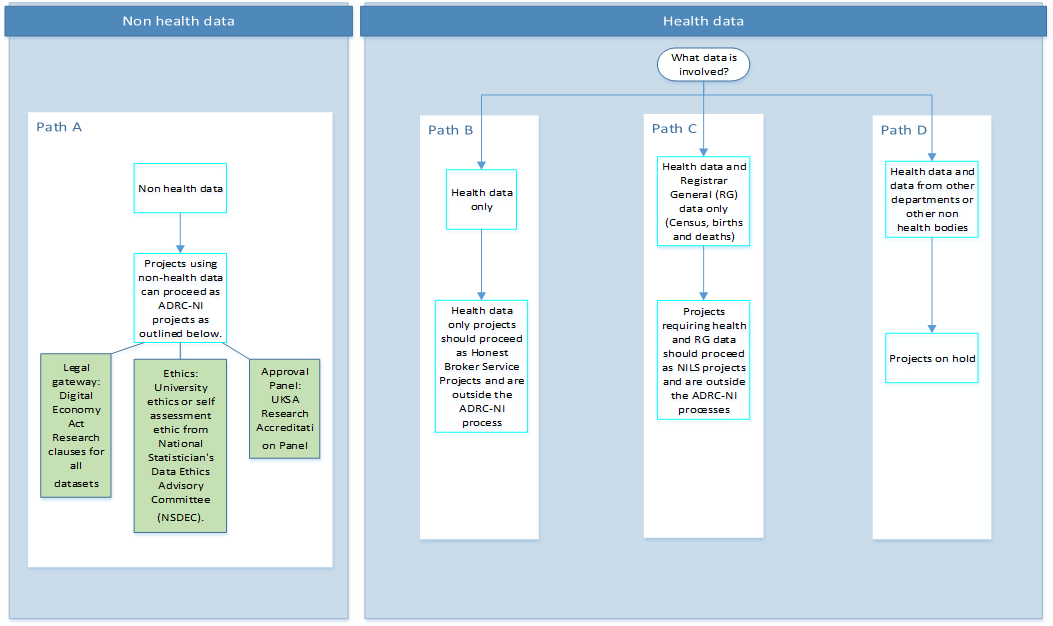 